	                                   RAISA SHAJU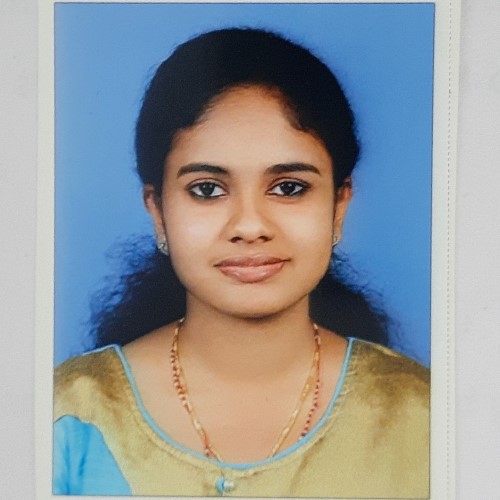                             KOTTAKKAL (H) KOONAMMAVU P.O,                                    7994542559, smariaraisa23@gmail.com SUMMARYI completed my Bachelor’s degree in Microbiology and completed my masters in Hospital Administration (result waiting) with hospital exposure through 2 academic projects.OBJECTIVEAs a fresher, I am seeking a role which allows me to continue learning and perfecting my skills as I provide high-quality work, and encourages me to flourish as a good human being.EXPERIENCEI consider myself a responsible and orderly person, looking forward for my first work experience. QUALIFICATIONMASTER’S IN HOSPITAL ADMINISTRATION (Result waiting)LIMSAR, ANGAMALYKERALA UNIVERSITY OF HEALTH SCIENCESBSC. MICROBIOLOGYMES COLLEGE MARAMPALLYMAHATMA GANDHI UNIVERSITY SKILLSGood Communication Computer skill: - Spreadsheet, MS Word, Slide PresentationCritical Thinking and Problem solving.PROJECTSAcademic project 1: A study on physical facilities, policies and procedures of pharmacy department in Lourdes Hospital, Ernakulam.Academic project 2: A study on the ascertainment of patient identification in Aster Medcity, Kochi.INTERESTSTravellingCultural and Spiritual activities.REFERENCERESHMA RAJANAssistant Professor, LIMSARReshmarun17@gmail.comPERSONAL INFORMATIONDate of Birth        : 23-12-1999 Nationality            : INDIAN Father Name        : SHAJU K.P Gender                  : FEMALE Marital Status      : SINGLE Language Known: English, Hindi, MalayalamI hereby declare that all above information is in correct with fact or truth up to my knowledge and I bear the responsibilities for the correctness of the above-mentioned particulars.Date: 21/02/2023                                                                                         RAISA SHAJU